EGIPT – ob reki Nil30 dinastij + 1, pod okriljem Rima (faraoni živeli 35-40 let)Shema družbenih slojev v Egiptu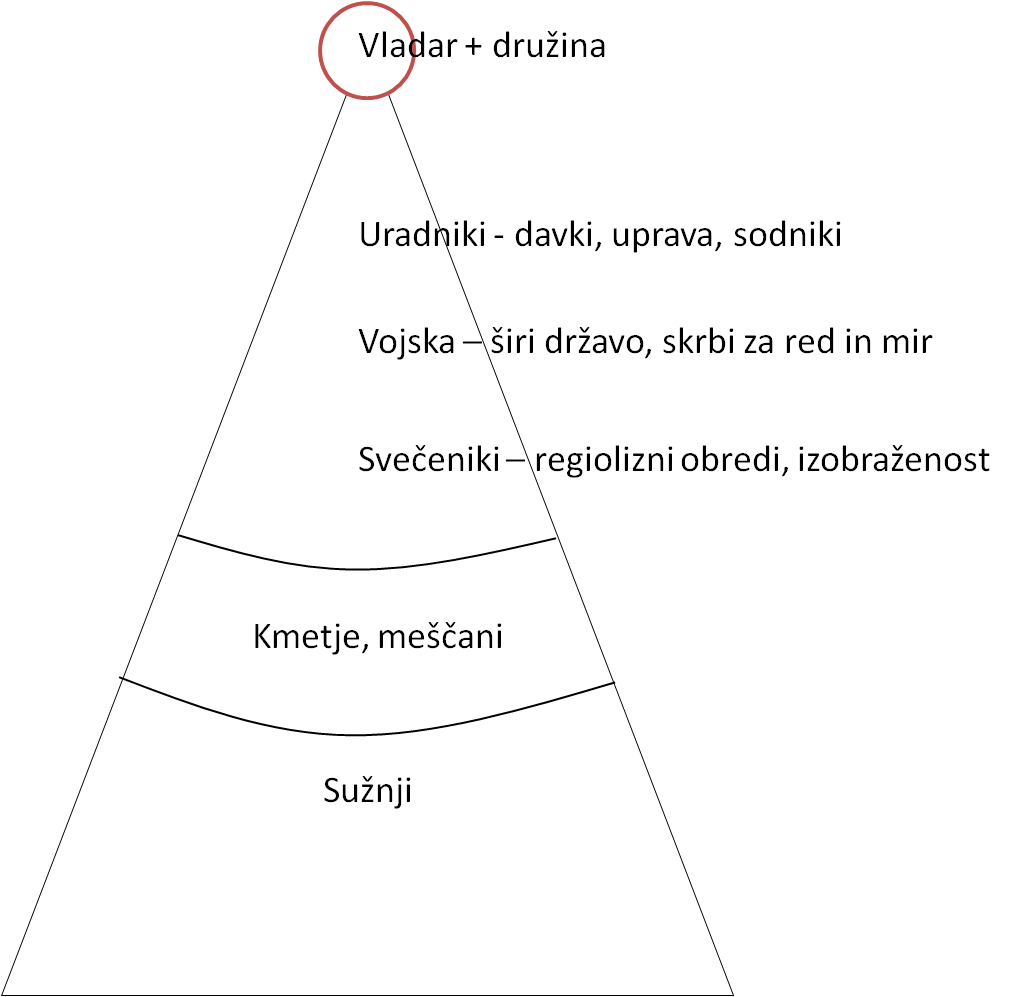 Hirarhija – neenakovredna razdelitev po slojihVladar + družina – položaj se podeduje, otroci se učijo pri vezirjuUradniki, vojska in svečeniki – hirarhija (šef in ostali)Kmetje – last zemlje je vladarjeva, kmet jo dobi v najem; pridelujejo hrano (imajo hiško in ohišnico)Meščani – ukvarjajo se z obrtjo ali trgovinoSužnji – človek, ki je v lasti nekoga drugega, lastnik je dolžan skrbeti za svojega sužnja (hrana, zdravje); suženjstvo je bilo odpravljeno 1960. leta; pridobili so jih z vojnim pokolom, zadolženostjo ali kupovanjem/prodajanjem1. Stara državaNarmer/Ahmuze/Menes – povezal Spodnji in Zgornji Nilprestolnica: Memfisrazdeljena na okrožje/nome > nomar, uradnik, ki organizira delo in čiščenje sistemovpoljedelstvo (žita – kruh brez kvasa, papirus)gradnja monumentalnih zgradb	~ piramide (Keops, Kefren, Milerinos) – gradnja: do 3000 ljudi, kmetje (glavna 	delovna sila), sužnji (pomožna sila) in kamnoseki	~ obelisk – opisuje življenje, gradijo jih le faraoni2. Srednja država - 12. dinastijaVladar Sezostris III. – zopet povezal Spodnji in Zgornji NilHačepsut – kulturni razvoj > pesem nosačev žitaprestolnica: Avarisfaraone pokopavajo v grobnicezačetek štetja let, obrt in trgovina (trgovci potovali in trgovali)srednja država razpade	Hiksi (nomasko ljudstvo, ki je naučilo Egipt bojevanja – bojni voziček, kovinsko 	orožje), zato Egipt dobi vojskoEvropa: v notranjosti nerazvita, Etruščani, bronasta doba3. Nova država – največji obseg državeprestolnica: v delti Nila, TebeAhmoseTutmozis III. – širi državoAmenofis IV. (Ehnaton) – monoteizem (bog Aton), ljudstvo ni sprejelo, po smrti > politeizem, prestolnica: AhetatonTutankamon Ahmadu – zopet uveljavi monoteizemRamzes II. – poročil se je s sestro, postavljal kipeRamzes III. – bojeval se z ljudstvi iz morja, prva mirovna pogodba4. Saitska renesansa *6. stoletjeprestolnica: SaisGaj Julij Cezar – prvi prišel v Egipt iz RimaAbsolutizem – politična ureditev, v kateri ima vso oblast faraon (izvršilna, sodna, zakonodajna)Despotizem -  politična ureditev, značilna za sužnjelastniške in fevdalne družbe, v kateri ima faraon neomejeno oblast (izvršilna, sodna, zakonodajna in tudi verska)